rECr
 								          REGULAMIN SZKOLNEGO KONKURSU RECYTATORSKIEGO: „ OWIECZKA CZWÓRECZKA I PATRON SZKOŁY"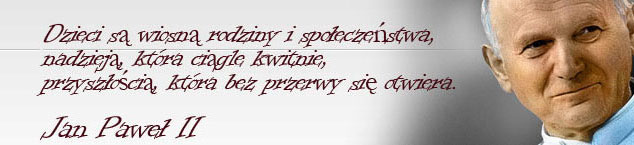 SZKOŁA PODSTAWOWA NR 4 IM. PAPIEŻA JANA PAWŁA II

zaprasza do udziału 
w Szkolnym Konkursie Recytatorskim z okazji 100 -lecia urodzin Papieża Jana Pawła II                                   ORGANIZATOR: Szkoła Podstawowa nr 4 im. Papieża Jana Pawła II w ŁęcznejOSOBY ODPOWIEDZIALNE: Agnieszka Bedynek-Borys, Katarzyna Dworak, Grażyna IwanekCELE KONKURSU:Rozwijanie zdolności recytatorskich;Popularyzowanie twórczości pani Katarzyny Szymańskiej;Upamiętnienie 100 rocznicy urodzin Patrona naszej szkoły Św. Jana Pawła II;Rozwijanie umiejętności wystąpień publicznych i autoprezentacji.UCZESTNICY KONKURSU:Uczniowie Szkoły Podstawowej nr 4 w Łęcznej z oddziałów przedszkolnych.ZASADY UCZESTNICTWA:W konkursie mogą uczestniczyć dzieci ze wszystkich grup oddziałów przedszkolnych naszej szkoły.Uczestnicy konkursu recytują  wybrany fragmenty wiersza Katarzyny Szymańskiej                   pt: „Owieczka Czwóreczka i Patron Szkoły”Prezentacje recytatorskie mogą być wzbogacone o środki teatralne np.: kostium, rekwizyty itp.Czas nagrania recytacji do 3 min.Komisję konkursową powołuje organizator.W skład komisji wchodzą:Agnieszka Bedynek-BorysKatarzyna DworakKatarzyna Szymańska – autorka wierszaGrażyna IwanekNagrania recytacji powinny być umieszczone na platformie Classroom, dołączając do zajęć: Konkurs Recytatorski „Owieczka, Czwóreczka i Patron Szkoły” - kod zajęć aqyzzj2Uwaga! Zależy nam na tym, aby dzieci na nagranych filmikach były dobrze widoczne i słyszalne.Kryteria oceny:stopień pamięciowego opanowania tekstu;interpretacja tekstu (tempo, intonacja, dykcja);kultura słowa;ogólne wrażenie artystyczne (gesty, element ruchu, rekwizyty, strój).Terminy konkursowenadsyłanie nagrań konkursowych do 18.05. 2020rrozstrzygniecie konkursu i ogłoszenie wyników -20.05.2020rNagrody i wyróżnieniaOrganizatorzy przewidzieli dyplomy i upominki dla wszystkich uczestników konkursu.SERDECZNIE ZAPRASZAMY DO UDZIAŁU W KONKURSIE, KTÓRGEO MOTTEM NIECH BĘDĄ SŁOWA WIERSZA JANA PAWŁA II  pt: „Dzieci”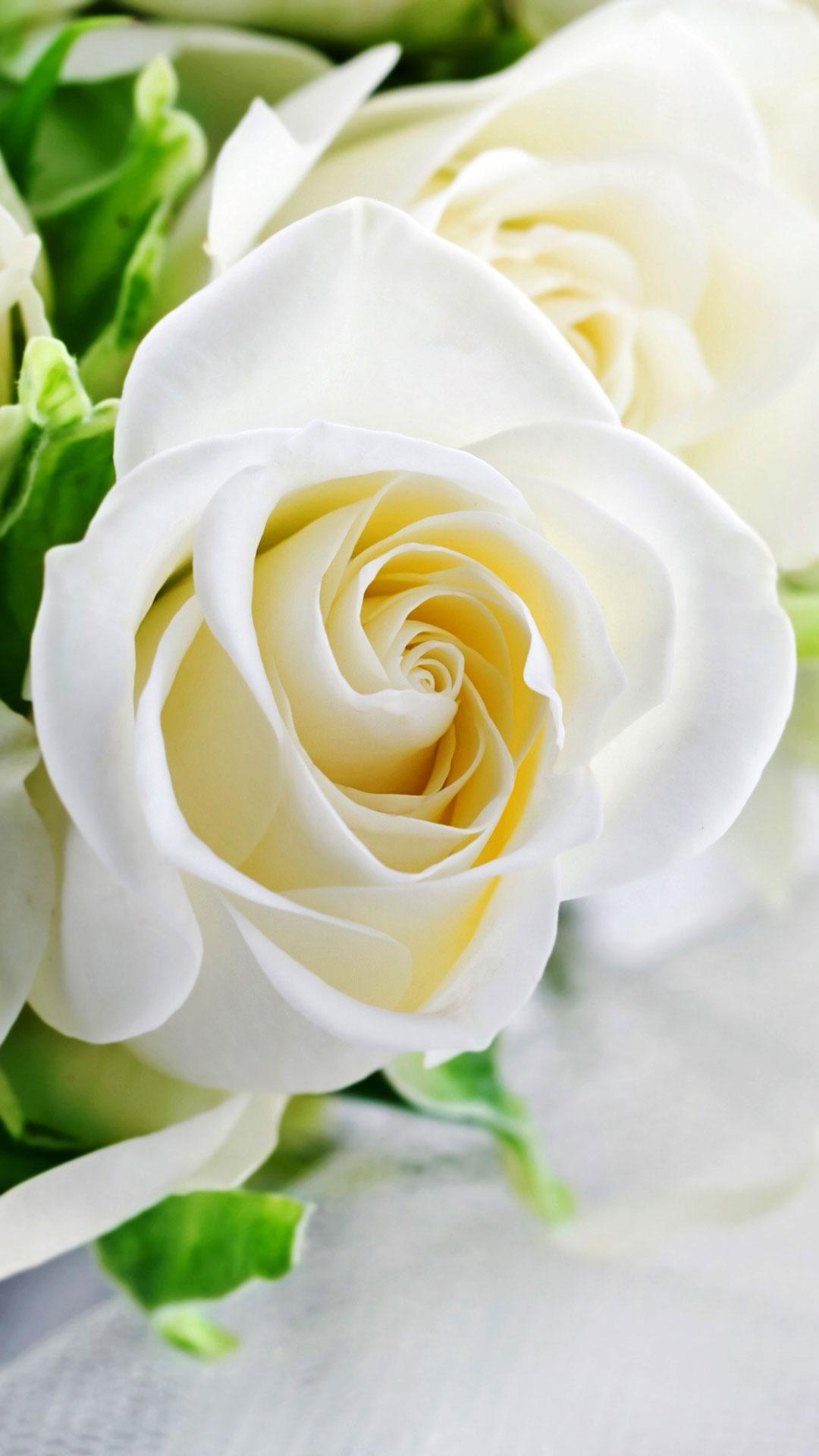 Dorastają znienacka przez miłość, i potem tak nagle dorośli
             Trzymając się za ręce wędrują w wielkim tłumie -
                (serca schwytane jak ptaki, profile wzrastają w półmrok).
         Wiem, że w ich sercach bije tętno całej ludzkości.
             Trzymając się za ręce usiedli cicho nad brzegiem.
              Pień drzewa i ziemia w księżycu: niedoszeptany tli trójkąt.
             Mgły nie dźwignęły się jeszcze. Serca dzieci wyrastają nad rzekę.
        Czy zawsze tak będzie - pytam - gdy wstaną stąd i pójdą?     Albo też jeszcze inaczej: kielich światła nachylony wśród roślin
Odsłania w każdej z nich jakieś przedtem nie znane dno,Tego, co w was się zaczęło, czy potraficie nie popsuć,
Czy będziecie zawsze oddzielać dobro od zła?